E-mail to Staff Announcing New Employee - Template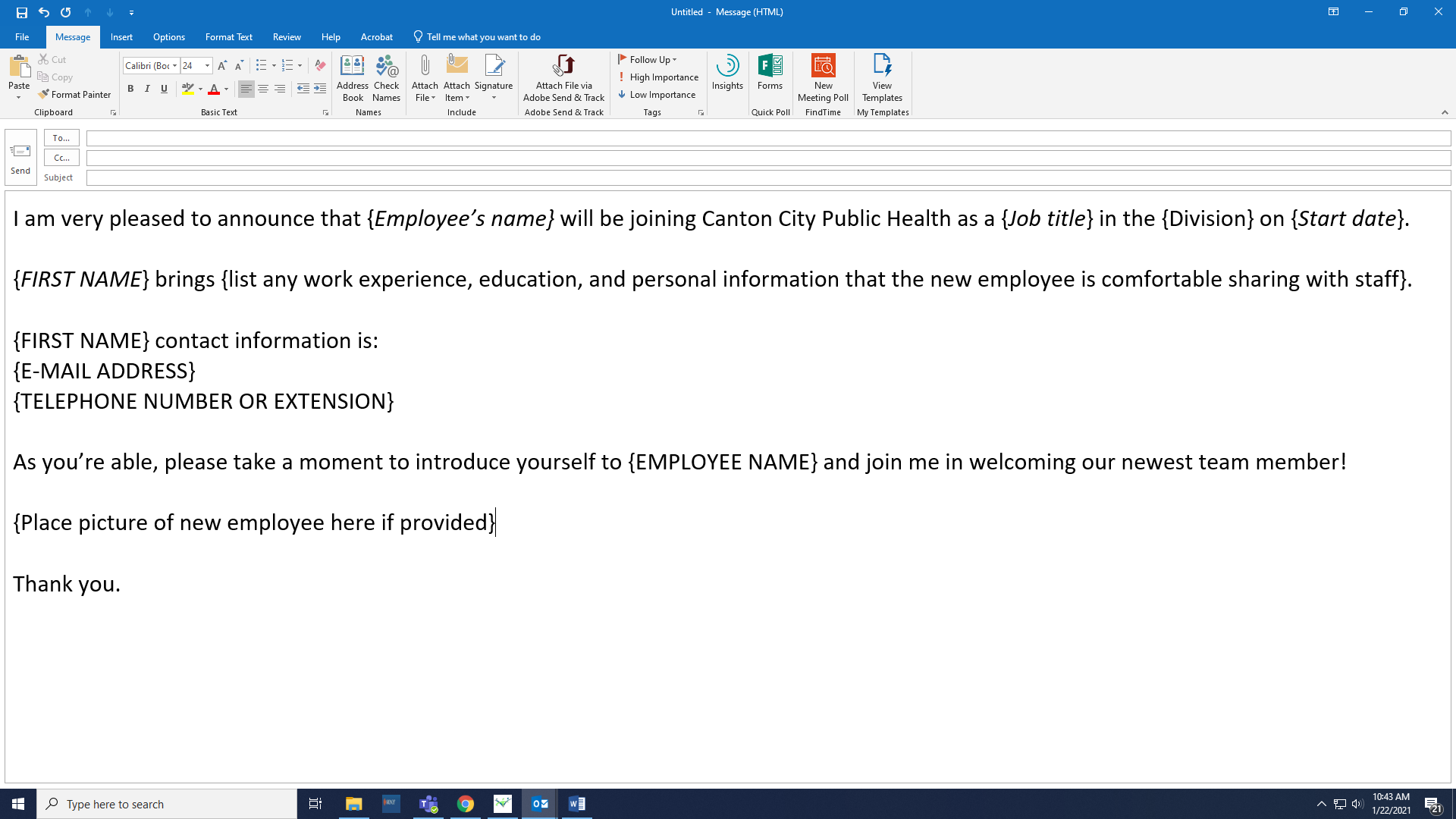 